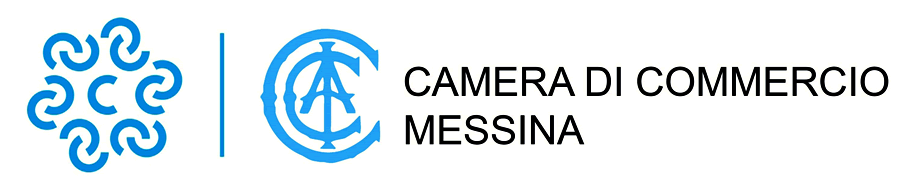 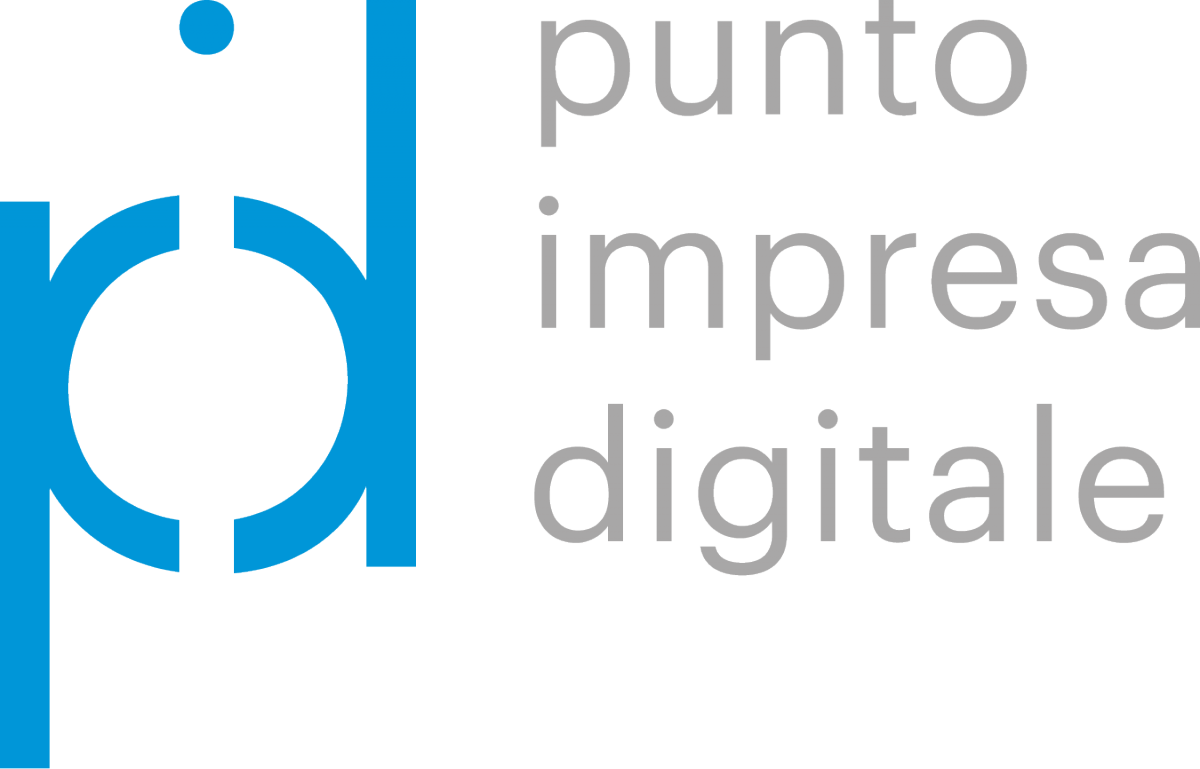 Bando Voucher Digitali i4.0 – MISURA B – edizione 2022CAMERA DI COMMERCIO INDUSTRIA ARTIGIANATO E AGRICOLTURA DI  MESSINAMODULO MISURA BTITOLO DEL PROGETTO*:sostituire tutto il testo nel riquadro – Attribuire un nome di fantasia(es: “Innovazione Punto Vendita” o “ragionesocialeimpresa 4.0”)     Sostituire le voci di esempio, cancellare le altre e dare al testo il colore nero.DESCRIZIONE DEL PROGETTO*:(descrivere brevemente la tipologia di intervento progettuale, eventuali acquisti, consulenze o formazione nel merito delle azioni da compiere)sostituire tutto il testo nel riquadroes: “il progetto di innovazione del punto vendita si focalizza sull’utilizzo di tablet fissi nel p.v. per offrire alla clientela l’opportunità di usufruire di una realtà aumentata utile per..”Sostituire le voci di esempio, cancellare le altre e dare al testo il colore nero.OBIETTIVI E RISULTATI ATTESI:(descrivere i risultati attesi dall’attuazione del progetto)sostituire tutto il testo nel riquadroesempio: “l’Azienda si propone di velocizzare le procedure di gestione della clientela e anche di ottenere un database  completo per le azioni di remarketing e gestione post-vendita. La gestione di tale database permetterà un rapido mailing automatico e..”Sostituire le voci di esempio, cancellare le altre e dare al testo il colore nero.DESCRIZIONE DELLE ATTIVITA’ DI CONSULENZA OGGETTO DEL PROGETTO, CON L’INDICAZIONE DELLE TECNOLOGIE COME DA ELENCO 1 ED ELENCO 2, (art. 2 comma 2 della parte generale del bando) A CUI SI COLLEGANO: DESCRIZIONE DEGLI INTERVENTI FORMATIVI OGGETTO DEL PROGETTO, CON L’INDICAZIONE DELLE TECNOLOGIE COME DA ELENCO 1 ED ELENCO 2, (art. 2 comma 2 della parte generale del bando) A CUI SI COLLEGANO: DESCRIZIONE DEI BENI STRUMENTALI MATERIALI E IMMATERIALI DA ACQUISTARE/ACQUISTATI, CON L’INDICAZIONE DELLE TECNOLOGIE COME DA ELENCO 1 ED ELENCO 2, (art. 2 comma 2 della parte generale del bando) A CUI SI COLLEGANO: MOTIVAZIONE PER LA SCELTA DI TECNOLOGIE DIGITALI ELENCO 2Indicare le tecnologie eventualmente oggetto di consulenza, intervento formativo o acquisto tra quelle presenti all’Elenco 2 dell’art. 2, comma 2 della parte generale del Bando, motivandone le ragioni ed a condizione che esse siano propedeutiche o complementari ad almeno una delle tecnologie di cui all’Elenco 1:(sostituire questo testo argomentando e descrivendo sinteticamente )Sostituire le voci di esempio, cancellare le altre e dare al testo il colore nero.DETTAGLIO DEI COSTI DA PROGETTO:FORNITORI(Aggiungere eventuali altri riquadri in caso di più fornitori)Ragione sociale Sede Legale   Legale RappresentantePartita Iva Tel.				 Email:  Parte del progetto realizzata  Costi previsti (in caso di “ulteriori fornitori” di cui alla lettera a) della scheda 2 Misura  B del bando l’impresa allegare autocertificazione del fornitore, una per OGNI fornitore) Firma digitale richiedenteINFORMATIVA AI SENSI DEGLI ARTICOLI 13 E 14 DEL REGOLAMENTO UE 2016/679 (GDPR).1.   Ai sensi e per gli effetti di quanto previsto dagli artt. 13 e 14 del Regolamento (UE) 2016/679 del Parlamento e del Consiglio Europeo relativo alla protezione delle persone fisiche con riguardo al trattamento dei dati personali, nonché alla libera circolazione di tali dati (di seguito GDPR), la Camera di Commercio di MESSINA (di seguito anche “CCIAA”) intende informarLa sulle modalità del trattamento dei dati personali acquisiti ai fini della presentazione e gestione della domanda di contributo. 2.	Finalità del trattamento e base giuridica: i dati conferiti saranno trattati esclusivamente per le finalità e sulla base dei presupposti giuridici per il trattamento (adempimento di un obbligo legale al quale è soggetto il Titolare, ex art. 6, par. 1, lett. C ed e) del GDPR) di cui all’art. 1 del presente bando. Tali finalità comprendono:le fasi di istruttoria, amministrativa e di merito, delle domande, comprese le verifiche sulle dichiarazioni rese,l’analisi delle rendicontazioni effettuate ai fini della liquidazione dei voucher.Con la sottoscrizione della domanda di partecipazione, il beneficiario garantisce di aver reso disponibile la presente informativa a tutte le persone fisiche (appartenenti alla propria organizzazione ovvero esterni ad essa) i cui dati saranno forniti alla Camera di commercio per le finalità precedentemente indicate.3. Obbligatorietà del conferimento dei dati: il conferimento dei dati personali da parte del beneficiario costituisce presupposto indispensabile per lo svolgimento delle attività previste dal Punto Impresa Digitale (PID) con particolare riferimento alla presentazione della domanda di contributo ed alla corretta gestione amministrativa e della corrispondenza nonché per finalità strettamente connesse all’adempimento degli obblighi di legge, contabili e fiscali. Il loro mancato conferimento comporta l’impossibilità di ottenere quanto richiesto o la concessione del contributo richiesto. 4. Soggetti autorizzati al trattamento, modalità del trattamento, comunicazione e diffusione: i dati acquisiti saranno trattati, oltre che da soggetti appositamente autorizzati dalla Camera di commercio (comprese le persone fisiche componenti i Nuclei di valutazione di cui all’art. 11) anche da Società del Sistema camerale appositamente incaricate e nominate Responsabili esterni del trattamento ai sensi dell’art. 28 del GDPR.I dati saranno raccolti, utilizzati e trattati con modalità manuali, informatiche e telematiche secondo principi di correttezza e liceità ed adottando specifiche misure di sicurezza per prevenire la perdita dei dati, usi illeciti o non corretti ed accessi non autorizzati. Alcuni dati potranno essere comunicati ad Enti Pubblici ed Autorità di controllo in sede di verifica delle dichiarazioni rese, e sottoposti a diffusione mediante pubblicazione sul sito camerale in adempimento degli obblighi di trasparenza ai sensi del D.lgs. 14 marzo 2013, n. 33. Resta fermo l’obbligo della CCIAA di comunicare i dati all’Autorità Giudiziaria, o ad altro soggetto pubblico legittimato a richiederli nei casi previsti dalla legge. 5. Periodo di conservazione: i dati acquisiti ai fini della partecipazione al presente Bando saranno conservati per 10 anni + 1 anno ulteriore in attesa di distruzione periodica a far data dall’avvenuta corresponsione del contributo. Sono fatti salvi gli ulteriori obblighi di conservazione documentale previsti dalla legge. 6.	Diritti degli interessati: agli interessati, di cui agli art. 13 e 14 del GDPR, è garantito l'esercizio dei diritti riconosciuti dagli artt. 15 ess. del GDPR. In particolare:è garantito, secondo le modalità e nei limiti previsti dalla vigente normativa, l’esercizio dei seguenti diritti:- richiedere la conferma dell'esistenza di dati personali che lo riguardano;- conoscere la fonte e l'origine dei propri dati;- riceverne comunicazione intelligibile;- ricevere informazioni circa la logica, le modalità e le finalità del trattamento;- richiederne l'aggiornamento, la rettifica, l'integrazione, la cancellazione, la limitazione dei dati trattati in violazione di legge, ivi compresi quelli non più necessari al perseguimento degli scopi per i quali sono stati raccolti;- opporsi al trattamento, per motivi connessi alla propria situazione particolare;esercitare i diritti di cui alla lettera a) mediante la casella di posta pidcciaa@me.camcom.it, con idonea comunicazione; proporre un reclamo al Garante per la protezione dei dati personali, ex art. 77 del GDPR, seguendo le procedure e le indicazioni pubblicate sul sito web ufficiale dell’Autorità: www.garanteprivacy.it. 7. Titolare, Responsabile della Protezione dei Dati e relativi dati di contatto: il titolare del trattamento dei dati è la CCIAA di Messina con sede legale in P.zza Cavallotti, 3  P.I. e C.F. 80003470830, tel. 090/777221, pec cciaa.messina@me.legalmail.camcom.it, la quale ha designato il Responsabile della Protezione dei Dati (RPD), contattabile al seguente indirizzo e-mail: rpd@me.camcom.it. RIPORTARE UNA SINTETICA DESCRIZIONE DELL’ATTIVITA’ DI CONSULENZA Indicare a quali Tecnologie di cui Elenco 1 ed Elenco 2 l’attività si riferisce RIPORTARE UNA SINTETICA DESCRIZIONE DELL’INTERVENTO FORMATIVO Indicare a quali Tecnologie di cui Elenco 1 ed Elenco 2 tale intervento si riferisce RIPORTARE UNA SINTETICA DESCRIZIONE DELLA TECNOLOGIA ACQUISTATA/DA ACQUISTAREIndicare a quali Tecnologie di cui Elenco 1 ed Elenco 2, tale acquisto si riferisce VOCI DI COSTO AMMISSIBILITOTALE COSTO€ IMPORTO RICHIESTO€COSTI DI FORMAZIONECOSTI DICONSULENZACOSTO PER ACQUISTO DI BENI STRUMENTALI MATERIALI E IMMATERIALITotale progetto